ОБЩЕРОССИЙСКАЯ ОБЩЕСТВЕННАЯ ОРГАНИЗАЦИЯ «ВСЕРОССИЙСКАЯ ФЕДЕРАЦИЯ СПОРТА ЛИЦ С ИНТЕЛЛЕКТУАЛЬНЫМИ НАРУШЕНИЯМИ»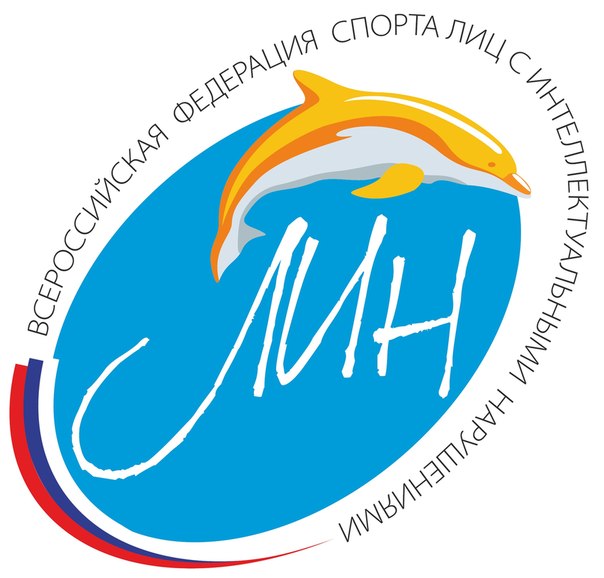 ПРИЛОЖЕНИЕ 2(сентябрь 2021)Всероссийская таблица трудности элементов ЛИН по спортивной гимнастике (женщины)Приложение 2Сентябрь 2021Элементы различных структурных групп спорта ЛИН на видах гимнастического многоборья, не входящих в таблицу трудности FIG (женщины)Опорный прыжок  ИН1 (высота прыжкового стола 105-125см.)                   Стоимость DИН2, ИН3 (высота прыжкового стола 100-125см.)1.  Прыжок, ноги врозь                                               2,5         2. Прыжок, согнув ноги                                             2,7         3. Прыжок, согнувшись                                              2,9Прыжки, выполняемые из таблицы FIG: ИН 1 + 2,0 балла к оценке D; ИН 2, ИН 3 + 3,0 балла к оценке D.Брусья р/вУпражнение должно обязательно содержать наскок и соскок.Перелеты с верхней жерди на нижнюю жердь Переход с верхней жерди на нижнюю или с нижней на верхнюю жердь. Из упора присев на нижней - переход на верхнюю жердьИз упора стоя согнувшись ноги врозь на нижней - переход на верхнюю жердьИз виса стоя на верхней – подъем переворотом в упор Из виса стоя на верхней – переход в мах (в мах дугой) на верхней Элементы с фазой полета на той же жерди. Элементы с отпусканием одной или двух рук.Отпускание рук на махе назад с поворотом или безОтпускание рук на махе вперед с поворотом или безМинимум два различных хвата. Маховые элементы в висе в различных хватах.Мах впередМах назадМах дугойМах вперед в смешенном хватеМах назад в смешенном хватеМах назад в обратном хватеЭлементы без полета с поворотом. Элементы, исполняемые близко к жерди.Подъем переворотом в упорПеремах вперед в упор ноги врозь правой (левой)Из упора ноги врозь правой (левой), перемах назад в упорИз упора ноги врозь правой (левой), оборот вперед Спад-подъем из/в упор ноги врозь правой (левой)Отмах (ниже стойки на руках)Оборот не касаясь в упор или висМахом вперед поворот на 180 ºБревноУпражнение должно обязательно содержать наскок и соскок.Одна связка, минимум из двух различных танцевальных элементов Шаги галопаПрыжки с одной или двух ног (вдоль или поперек)Круглые полу приседы«Волна» вперед/назад из положения стояПовороты.Поворот на 180º на одной ноге (любое положение маховой ноги)Поворот на 180º в равновесии на коленеПоворот на 180º в приседе на одной ноге – маховая нога в любом положенииОдна акробатическая связка, минимум из 2 элементов с фазой полета (из представленных элементов). Прыжок шагом (меньше уровня шпагата)Прыжок шагом со сгибанием передней ноги (меньше уровня шпагата)Прыжок ноги врозь правой/левой (меньше уровня шпагата)Прыжок со сменой согнутых или прямых ног (меньше уровня шпагата)Прыжок ноги врозь (меньше уровня шпагата)Прыжок с поворотом на 180ºПрыжок согнув ноги впередПрыжок согнувшись (мене 90°)Элементы в различных направлениях (вперед, назад, боком). Статические и силовые элементы.Махом стойка на руках поперек или продольно (менее 2 сек.)Упор углом ноги врозь вне (2 сек.)Шпагат (любой)Вертикальный шпагат с опорой руками перед опорной ногой (менее 180°)Стойка на лопатках (2 сек.)Равновесие (2 сек.) Кроме равновесий (FIG)Переворот боком («Колесо»)Вольные упражненияТанцевальное соединение из минимум 2-х разных прыжков или подскоков, соединенных прямо или через соединяющий элемент, один из которых с шпагатом в 180º (вдоль или поперек) или прыжок ноги врозь. Танцевальное соединение из минимум 2-х разных прыжков или подскоков.Шаги галопаПрыжки и подскокиБегущие шагиПовороты шанэПоворот на 180º (1/2) на одной, маховая в любом положении (ниже горизонтали)Поворот на 180º (1/2) в присяде на одной, маховая в любом положении Сальто с винтом (мин. 360º). Прыжки с поворотом и без. Статические элементыПрыжок с поворотом на 180ºПрыжок со сменой ног (кроме элементов FIG)Перекидной прыжок (кроме элементов FIG)Прыжок согнув ноги с поворотом на 180ºПрыжок шагом (кроме элементов FIG)Прыжок шагом со сгибанием передней ноги (кроме элементов FIG)Прыжок ноги врозь правой/левой (кроме элементов FIG)Прыжок согнувшись (менее 90º)Прыжок «пистолетик» с одной или двух ног (ниже горизонтали)Прыжок шагом со сменой ног (кроме элементов FIG)Шпагат продольныйШпагат поперечныйУпор угломУпор углом ноги врозь, «вне»Двойное сальто. Акробатические элементы с движением вперед и назад.Кувырок впередКувырок вперед в стойку ноги врозьКувырок вперед из стойки на рукахКувырок вперед согнувшисьКувырок назадКувырок назад в стойку на рукахКувырок назад через прямые руки в стойку на рукахКувырок назад согнувшисьКувырок назад в стойку ноги врозь (в сед на пятках)Кувырок через плечо впередКувырок через плечо назадСальто вперед/боком и назад (не маховые). Акробатические элементы боком, прыжки назад.Переворот боком (колесо)Переворот боком через одну рукуПерекат на 360º (1/1) в сторону в шпагате с захватом ноги